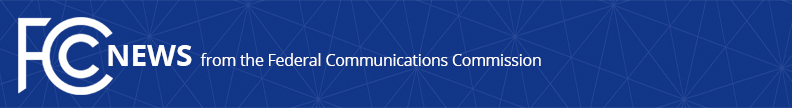 Media Contact: Joel Miller, (202) 418-2300Joel.Miller@fcc.govFor Immediate ReleaseO’RIELLY STATEMENT ON SUPREME COURT AGREEING TO HEAR FCC, et al. v. PROMETHEUS RADIO PROJECT, et al.WASHINGTON, October 2, 2020.  “I’m elated that the U.S. Supreme Court has granted cert in FCC v. Prometheus Radio Project and will finally review the FCC’s broken and outdated media ownership rules.  Our existing 1970’s-era regulations don’t come close to matching up with today’s vastly competitive media marketplace or the law and must be jettisoned.  Failure to do so further penalizes U.S. broadcasters and the American public. “While I hope the court ultimately agrees with my position, it is most important to receive a definitive outcome so all parties can move forward.  The U.S. Court of Appeals for the Third Circuit has bungled this matter long enough—to the detriment of everyone.”  ###
Office of Commissioner Mike O’Rielly: (202) 418-2300Twitter: @mikeofccwww.fcc.gov/leadership/michael-oriellyThis is an unofficial announcement of Commission action.  Release of the full text of a Commission order constitutes official action.  See MCI v. FCC, 515 F.2d 385 (D.C. Cir. 1974).